ҠАРАР	                                                                                         ПОСТАНОВЛЕНИЕ  06 июль  2020 й.                              №  26/1                               06 июля  2020 г.О проведении публичных слушаний по проекту планировки и проекта межевания территории линейного объекта «Техническое перевооружение промысловых трубопроводов Копей-Кубовского нефтяного месторождения (2019г.)» (шифр 16072)В соответствии с Законом Российской Федерации от 06.10.2003г. №131-ФЗ «Об общих принципах организации местного самоуправления в Российской Федерации» и Устава сельского поселения Бишкураевский сельсовет муниципального района Туймазинский район Республики Башкортостан, Администрация сельского поселения Бишкураевский сельсовет муниципального района Туймазинский район Республики БашкортостанПОСТАНОВЛЯЕТ:Провести публичные слушания «06» августа 2020 г. 12:00 часов в Администрации сельского поселения Бишкураевский сельсовет МР Туймазинский район Республики Башкортостан (РБ, Туймазинский район, с. Бишкураево, ул. Советская, д.5а).Дополнительно ознакомиться с проектом планировки и проектом межевания территории линейного объекта «Техническое перевооружение промысловых трубопроводов Копей-Кубовского нефтяного месторождения (2019г.)» (шифр 16072) можно в администрации сельского поселения Бишкураевский сельсовет, расположенной по адресу: Республика Башкортостан, Туймазинский район, с. Бишкураево, ул. Советская, д.5а, Тел.: +7 (34782) 3-43-85.Прием заявлений от граждан на выступление осуществить в администрации сельского поселения Бишкураевский сельсовет, расположенной по адресу: Республика Башкортостан, Туймазинский район, с. Бишкураево, ул. Советская, д.5а.Обнародовать информацию о времени, месте и теме публичных слушаний не позднее 10 дней до начала слушаний.Заключение о результатах публичных слушаний не позднее чем через 10 дней после окончания слушаний и разместить на официальном сайте администрации сельского поселения Бишкураевский сельсовет.Настоящее постановление выступает в силу с момента его подписания.Контроль за исполнением настоящего постановления оставляю за собой.Глава сельского поселенияБишкураевский сельсовет муниципального районаТуймазинский район РБ                                                         С.Л. МухаметьяроваБашҡортостан Республикаһы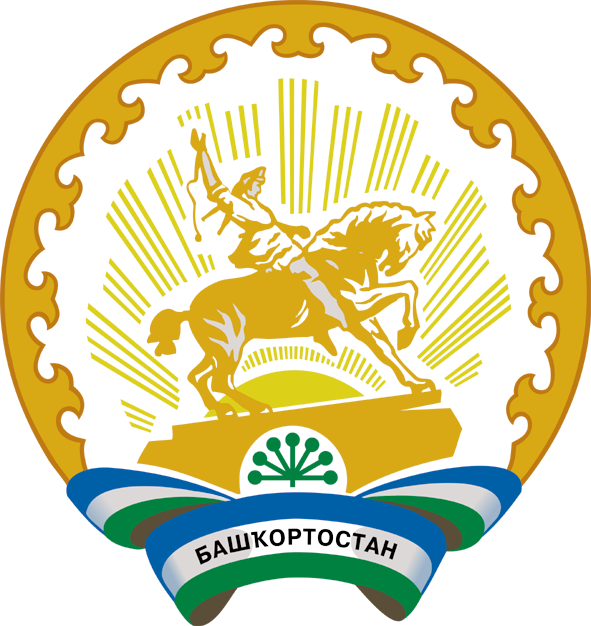 Республика БашкортостанБашҡортостан РеспубликаһыныңТуймазы районы муниципаль районының Бишҡурай ауыл советыауыл биләмәһе башлығы452793, Бишҡурай ауылы,Совет урамы, 5АТел. 8(34782) 34-3-41, 34-3-85Глава сельского поселенияБишкураевский сельсоветмуниципального районаТуймазинский районРеспублики Башкортостан452793, село Бишкураево,ул.Советская, 5АТел. 8(34782) 34-3-41, 34-3-85